Unity Church of Truth The Power of April: Good Judgement
Disciple: James (Son of Zebedee)
Colour: Yellow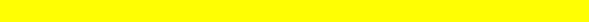        WISDOM AFFIRMATIONS 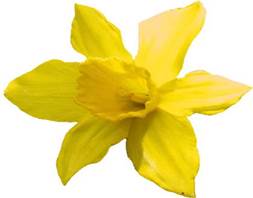 “I express my Christ Mind with wisdom, love, and good judgment”.“Through my faculty of good judgment, I make wise and right decisions”.“My judgment is just, because I seek not selfishly, but according to Divine Law”.“I do not confuse my sense of justice with vengeance; I align justice with love. I judge no person or no thing with any condemnation”.“I no longer let negative emotions overcome my good judgment. My judgment is pure”.“Good judgment enables me to see the difference between opinion and Truth.”“I judge all persons and all situations through the eyes of love”.